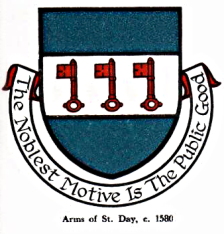 INTERIM AGENDA FOR THE MEETING OF ST DAY PARISH COUNCILI hereby give you notice that St Day Parish Council meeting will be held on Monday 13th September, 2021 commencing promptly at 7.00pm. Physical Public Attendance within the current guidelines is allowed.1.       	Acting Chair’s welcome and any apologies2.		Public Participation (to be limited to 15 minutes)  3.       	Declarations of Personal and Prejudicial Interests relating to items on the agenda4.       	Cornwall Councillor’s report5.	Confirmation of minutes from meeting held on 12.07.21 6.	      Planning - To receive and comment on recent planning applications7.   	Matters arising 8.		Correspondence / communications received9.		Accounts / banking 10.   	Traffic and roads11.   	 Report on any external meetings attended12.   	 Upcoming meetings   13. 		 Councillor applications (in camera)14. 		 Planning enforcement (in camera)15.   	 Date of the next meeting    	a.  Chair and Vice Chair nominationsb.  St Day Regenerationc.  Footpathsd. Public Transport & Bus Shelterse.  Play Areas & Gardensf.  Surgery Facilities/pharmacyg. Burial Ground and Churchyardh. Speed Watchi.  Neighbourhood Development Planj.  Bins and Dog Foulingk. Minor Works l. Current Year Projects/eventsm.  Climate Emergency Update/weeds           n.  Remembrance Day                      o.  Christmas lights           p.  Carols in Market Square           q.  20 is Plenty           r.  2020-21 Audit feedback